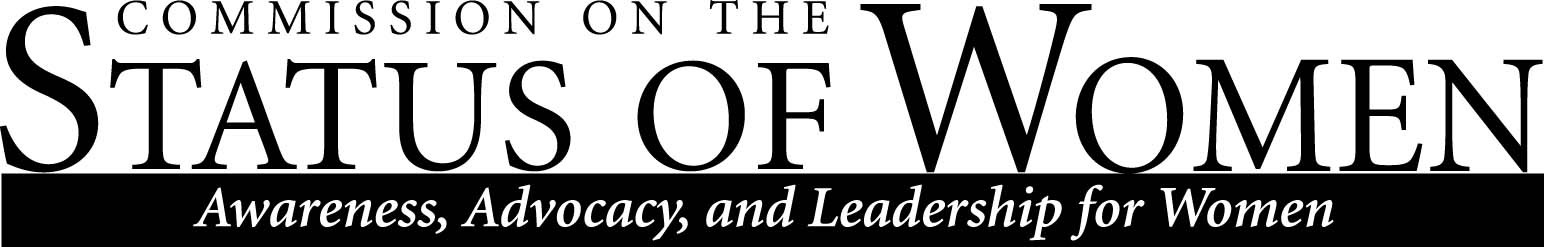 Commission on the Status of WomenMonday, December 3rd 2012, 1:30 – 2:30 pmLocation: Performing Arts 143, Conference Room1:30 – 1:45		Introductions, updates, and announcements;  Strategic Planning participation reminderKaren Appleby-still collecting data-additional time given for next meeting1:40 – 2:15	Gerald Wood from the Cultural Mapping Project160 maps created-preliminary report for Office of the PresidentASWI collaborating with proposed groups on Cultural Mapping Proj.PTSD brought up as important issue-possible training to welcome new studentsCombined campuses walk with CDAD?Article introduced exploring why women are publishing less in the Science field.2:15 – 2:20	Scholarship drive; possibilities with ASWISend email appeal together with donation requests of all previous donars2:20 – 2:30	Meeting times and priorities for the spring semesterContact CSW at CSW.Office@nau.edu for more information.The mission of Northern Arizona University's Commission on the Status of Women is to foster a positive climate that promotes full and equal opportunity for women in the university community.  The Commission's objective is to educate the university community and make recommendations to the President about women's issues so that concerns in university policies, practices, and programs that affect women can be addressed to bring about constructive changes.